							projektas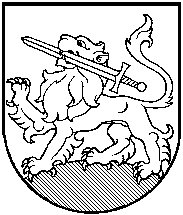 RIETAVO SAVIVALDYBĖS TARYBASPRENDIMASDĖL RIETAVO SAVIVALDYBĖS PRIEŠMOKYKLINIO UGDYMO ORGANIZAVIMO TVARKOS APRAŠO PATVIRTINIMO2018 m. liepos 12 d.  Nr. T1-RietavasVadovaudamasi Lietuvos Respublikos vietos savivaldos įstatymo 6 straipsnio 8 punktu, 18 straipsnio 1 dalimi, Lietuvos Respublikos švietimo įstatymo 29 straipsnio 4 ir  6 dalimis, Priešmokyklinio ugdymo tvarkos aprašu, patvirtintu Lietuvos Respublikos švietimo ir mokslo ministro 2013 m. lapkričio 21 d. įsakymu Nr. V-1106 „Dėl Priešmokyklinio ugdymo tvarkos aprašo patvirtinimo“ ir jo pakeitimais, Rietavo savivaldybės taryba nusprendžia:1. Patvirtinti Rietavo savivaldybės priešmokyklinio ugdymo organizavimo tvarkos aprašą (pridedama). 2. Pripažinti netekusiu galios Rietavo savivaldybės tarybos 2017 m. liepos 13 d. sprendimą Nr. T1-136 „Dėl Rietavo savivaldybės priešmokyklinio  ugdymo organizavimo tvarkos aprašo patvirtinimo“.		Sprendimas gali būti skundžiamas ikiteismine tvarka Lietuvos administracinių ginčų komisijos Klaipėdos apygardos skyriui (H. Manto g. 37, Klaipėda) arba Lietuvos Respublikos administracinių bylų teisenos įstatymo nustatyta tvarka Regionų apygardos administracinio teismo Klaipėdos rūmams (Galinio Pylimo g. 9, Klaipėda) per vieną mėnesį nuo šio įsakymo paskelbimo ar įteikimo suinteresuotai šaliai dienos.Savivaldybės meras	                                                             PATVIRTINTA                                                                            Rietavo savivaldybės tarybos                                                               2018 m. liepos 12 d.                                                             sprendimu Nr. T1-RIETAVO SAVIVALDYBĖS PRIEŠMOKYKLINIO UGDYMO ORGANIZAVIMO TVARKOS APRAŠASI SKYRIUSBENDROSIOS NUOSTATOS	1. Priešmokyklinio ugdymo organizavimo tvarkos aprašas (toliau – Tvarkos aprašas) nustato bendruosius priešmokyklinio ugdymo reikalavimus, priešmokyklinio ugdymo organizavimą ir finansavimą Rietavo savivaldybės mokyklose (toliau – Mokykla). Priešmokyklinį ugdymą vykdo Mokykla, kurios nuostatuose numatytas priešmokyklinio ugdymo teikimas.	2. Tvarkos apraše vartojamos sąvokos apibrėžtos Lietuvos Respublikos švietimo  įstatyme. 	3. Mokslo metai prasideda rugsėjo 1 d., baigiasi rugpjūčio 31 d. Mokslo ir žinių dienai sutapus su poilsio diena, mokslo metų pradžia, Mokyklos sprendimu, gali būti nukeliama į artimiausią darbo dieną po poilsio dienos.	4. Priešmokyklinį ugdymą teikia Mokyklos pagal vienerių metų priešmokyklinio ugdymo bendrąją programą (toliau – Programa). II SKYRIUSBENDRIEJI PRIEŠMOKYKLINIO UGDYMO REIKALAVIMAI	5. Priešmokyklinis ugdymas:	5.1. pradedamas teikti vaikui, kai tais kalendoriniais metais jam sukanka 6 metai;	5.2. gali būti teikiamas anksčiau tėvų (globėjų) sprendimu, prašymu, vadovaujantis Vaiko brandumo mokytis pagal priešmokyklinio ir pradinio ugdymo programas įvertinimo tvarkos aprašu, patvirtintu Lietuvos Respublikos švietimo ir mokslo ministro 2005 m. spalio 29 d. įsakymu Nr. ISAK-2173 „Dėl Vaiko brandumo mokytis pagal priešmokyklinio ir pradinio ugdymo programas įvertinimo tvarkos aprašo patvirtinimo“, bet ne anksčiau, negu vaikui sukanka 5 metai;	5.3. vykdomas pagal Programą, kurios minimali trukmė:	5.3.1. 640 valandų per metus;	5.3.2. 160 valandų per metus, jeigu gydytojų konsultacinė komisija (toliau – GKK) vaikui yra paskyrusi ugdymą namie 12 mėnesių;	5.3.3. 5 valandos per savaitę, jeigu GKK vaikui yra paskyrusi ugdymą namie ne trumpiau kaip 1 mėn.;	5.4. neteikiamas vaikui, kuriam tais kalendoriniais metais sukanka 7 metai, išskyrus atvejus, nustatytus Tvarkos aprašo 5.5. punkte;  tėvai (globėjai) turi teisę kreiptis į pedagoginę psichologinę tarnybą arba švietimo pagalbos tarnybą (toliau – Tarnyba), kurios aptarnavimo teritorijoje yra švietimo teikėjas, dėl 5 metų vaiko brandumo ugdytis pagal priešmokyklinio ugdymo programą vertinimo. Rekomenduojama kreiptis ne anksčiau negu vaikui sukanka 4 metai 8 mėnesiai (atsižvelgiant į vaiko brandumo mokyklai įvertinimo testo taikymo galimybes). Tarnyba ne vėliau kaip per 20 darbo dienų nuo kreipimosi dienos pateikia rekomendacijas tėvams (globėjams) dėl vaiko pasirengimo mokytis.6. Priešmokyklinio ugdymo organizavimo forma yra priešmokyklinio ugdymo grupė (toliau  – Grupė).7. Grupės darbo/veiklos ypatumų visuma – ugdymo vieta, trukmė (per mėnesį, savaitę, parą), teikiamos paslaugos vaikui (švietimo pagalba ir kita), ugdomoji kalba, mokytojų (priešmokyklinio ugdymo pedagogo, ikimokyklinio ugdymo auklėtojo, ikimokyklinio ugdymo meninio ugdymo mokytojo, neformaliojo švietimo mokytojo, pagalbos mokiniui specialisto, valstybinės ar užsienio kalbos mokytojo, mokytojo padėjėjo ir kitų), dirbančių Grupėje, skaičius –vadinama priešmokyklinio ugdymo organizavimo modeliu (toliau – Modelis).8. Mokyklos savininko teises ir pareigas įgyvendinanti institucija, Savivaldybės vykdomoji institucija pagal Švietimo įstatymo ir Lietuvos Respublikos vietos savivaldos įstatymo jiems suteiktus įgaliojimus:8.1. kasmet įvertina priešmokyklinio ugdymo poreikį, turimus išteklius ir prireikus tikslina ir tvirtina Mokyklas, vykdančias Programą, Grupių Mokyklose skaičių ir Modelius;8.2. nustato vaikų, ugdomų pagal Programą, priėmimo į Mokyklą tvarką;8.3. nustato vaikų, ugdomų pagal Programą, vežiojimo į Mokyklą ir iš jos poreikį ir teisės aktų nustatyta tvarka organizuoja vežiojimą;8.4. konsultuoja ir informuoja asmenis apie priešmokyklinį ugdymą teikiančias Mokyklas ir jose įgyvendinamus Modelius.III SKYRIUSPRIEŠMOKYKLINIO UGDYMO ORGANIZAVIMAS	9. Mokykla:	9.1. informuoja tėvus (globėjus) apie priešmokyklinio ugdymo organizavimą Mokykloje;	9.2. atsižvelgdama į tėvų (globėjų) poreikius ir galimybes, su tėvais (globėjais) aptaria ir pasirašo mokymo sutartį, kurioje nurodoma: mokymo sutarties šalys, ugdymo Programa, jos pradžios ir pabaigos laikas, jos baigimo forma, šalių įsipareigojimai, mokymo sutarties terminas (ne ilgesnis negu vieneri metai, išskyrus atvejus, nustatytus Tvarkos aprašo 5.5 punkte), sutarties keitimo, nutraukimo pagrindai ir padariniai, ir kitos nuostatos, neprieštaraujančios kitiems teisės aktams; šalių įsipareigojimai, įtraukiant teises ir pareigas pagal Lietuvos Respublikos švietimo įstatymo 43 straipsnio 11 dalį bei 47 straipsnį, sutarties keitimo, nutraukimo pagrindai, padariniai ir kitos nuostatos, neprieštaraujančios kitiems teisės aktams;	9.3. įregistruoja mokymo sutartį Mokymo sutarčių registracijos žurnale;	9.4. po mokymo sutarties pasirašymo vaiką įregistruoja Mokinių registre nurodant pirmąją vaiko ugdymosi dieną. Iš Mokinių registre sukauptų duomenų – vaiko vardas ir pavardė; asmens  kodas; atvykimo data (pirmoji vaiko ugdymosi diena); namų adresas; grupė, į kurią vaikas atvyko; grupė, kurioje vaikas ugdosi; grupė, iš kurios vaikas išvyko; įsakymo apie išvykimą data ir numeris; Mokykla, į kurią vaikas išvyko ugdytis – automatiniu būdu formuojamas, o pasibaigus mokslo metams išspausdinamas ir sudaromas Mokinių abėcėlinis žurnalas;	9.5. Mokinių abėcėliniame žurnale vaikų pavardės ir vardai surašomi abėcėlės tvarka. Registracijos numeriai kasmet pradedami nuo 1. Informacija atnaujinama, jeigu pasikeičia vaiko gyvenamosios vietos adresas, vardas arba pavardė, o buvęs įrašas išsaugomas. Tuo atveju, kai nežinoma, į kokią Mokyklą vaikas yra išvykęs, gali būti įrašoma: užsienio valstybės, savivaldybės pavadinimas arba „Nežinoma“. Kitų mokslo metų Mokinių abėcėlinio žurnalo aplankas Mokinių registre formuojamas iš atitinkamais mokslo metais sukauptų mokinių duomenų, patikslinus informaciją apie mokinio grupę ar klasę, kurioje jis ugdosi ar mokosi, ir įrašius duomenis apie tais mokslo metais išvykusius ir atvykusius mokinius;	9.6. nustato ugdomosios veiklos planavimo, pasiekimų vertinimo formą rekomendacijos pradinių klasių mokytojui  ir  parengimo terminus; 	9.7. pateikia mokyklai, vykdančiai pradinio ugdymo programą, ar kitam švietimo teikėjui, kuris vykdys pradinio ugdymo programą, priešmokyklinio ugdymo pedagogo (-ų) ar Jungtinės grupės ikimokyklinio ugdymo auklėtojo(-ų), (švietimo pagalbos specialisto (-ų), jeigu buvo teikta pagalba), rekomendaciją, parengtą pagal Tvarkos aprašo priede pateiktą formą (toliau – Rekomendacija). Rekomendacija turi būti pasirašyta priešmokyklinio ugdymo pedagogo (-ų) ar Jungtinės grupės ikimokyklinio ugdymo auklėtojo(-ų) ir patvirtinta Mokyklos vadovo; atsižvelgiant į Tvarkos aprašo 18 punktą, parengtas rekomendacijas pradinių klasių mokytojui apie vaikų pasiekimus.	9.8. namie ugdomų vaikų, tėvų (globėjų) pageidavimu ir GKK leidus, sudaro galimybę dalyvauti kai kuriose veiklose ar renginiuose bendrojo ugdymo mokykloje. jeigu joje sudarytos tinkamos higienos ir kitos sąlygos.	10. Vaikų tėvai (globėjai) privalo užtikrinti vaiko punktualų, reguliarų Mokyklos lankymą (jeigu vaikas negali atvykti į Mokyklą, nedelsiant turi informuoti Mokyklą) ir kitų mokymo sutartyje nurodytų pareigų vykdymą.	11. Vaiko lankomumas žymimas grupės dienyne, kurio formą tvirtina Lietuvos Respublikos švietimo ir mokslo ministras. Jeigu grupėje daugumą sudaro vaikai, ugdomi pagal ikimokyklinio ugdymo programą, priešmokyklinio ugdymo programoje dalyvaujantys vaikai žymimi ikimokyklinės grupės dienyne, kurio formą tvirtina Lietuvos Respublikos švietimo ir mokslo ministras. 	12. Mokykla dienynus gali sudaryti elektroninių dienynų duomenų pagrindu.	13. Programą įgyvendinti gali:	13.1. priešmokyklinio ugdymo pedagogas arba priešmokyklinio ugdymo pedagogas kartu su mokytoju, turinčiu teisę vykdyti Programos meninio ugdymo dalį;	13.2. vadovaujantis Tvarkos aprašo 18.2. papunkčiu, ikimokyklinio ugdymo auklėtojas arba ikimokyklinio ugdymo auklėtojas kartu su mokytoju, turinčiu teisę vykdyti Programos meninio ugdymo dalį.	14. Vaikui, kuriam nustatyti specialieji ugdymosi poreikiai, Programą pritaiko Grupėje dirbantis priešmokyklinio ugdymo pedagogas (-ai) kartu su pagalbos mokiniui specialistais Mokyklos vaiko gerovės komisija, sudaryta vadovaujantis Mokyklos vaiko gerovės komisijos sudarymo ir jos darbo organizavimo tvarkos aprašu, patvirtintu Lietuvos Respublikos švietimo ir mokslo ministro 2011 m. balandžio 11 d. įsakymu Nr. V-579 „Dėl Mokyklos vaiko gerovės komisijos sudarymo ir jos darbo organizavimo tvarkos aprašo patvirtinimo“ ir tėvais (globėjais), vadovaudamiesi Mokinių, turinčių specialiųjų ugdymosi poreikių, ugdymo organizavimo tvarkos aprašu, patvirtintu Lietuvos Respublikos švietimo ir mokslo ministro 2011 m. rugsėjo 30 d. įsakymu Nr. V-1795 „Dėl Mokinių, turinčių specialiųjų ugdymosi poreikių, ugdymo organizavimo tvarkos aprašo patvirtinimo“.	15. Grupėje, kurioje pritaikius Programą ugdomi vaikai, turintys vidutinių, didelių ir (ar) labai didelių specialiųjų ugdymosi poreikių, dirba priešmokyklinio ugdymo pedagogas ir mokytojo padėjėjas, teikiantis specialiąją pagalbą, vadovaujantis Specialiosios pagalbos teikimo mokyklose (išskyrus aukštąsias mokyklas) tvarkos aprašu, patvirtintu Lietuvos Respublikos švietimo ir mokslo ministro 2011 m. liepos 8 d. įsakymu Nr. V-1229 „Dėl Specialiosios pagalbos teikimo mokyklose (išskyrus aukštąsias mokyklas) tvarkos aprašo patvirtinimo“.	16. Grupėje vaikų skaičius negali viršyti pagal amžiaus grupes Lietuvos higienos normoje HN 75:2016 „Ikimokyklinio ir priešmokyklinio ugdymo programų vykdymo bendrieji sveikatos saugos reikalavimai“, patvirtintoje Lietuvos Respublikos sveikatos apsaugos ministro 2010 m. balandžio 22 d. įsakymu Nr. V-313 „Dėl Lietuvos higienos normos HN 75:2016 „Ikimokyklinio ir priešmokyklinio ugdymo programų vykdymo bendrieji sveikatos saugos reikalavimai“ patvirtinimo“, nurodyto vaikų skaičiaus.	17. Grupė:	17.1. su pradine klase nejungiama;	17.2. gali būti jungiama su ikimokyklinio ugdymo grupe (toliau – Jungtinė grupė). Jungtinėje grupėje vykdomos priešmokyklinio ir ikimokyklinio ugdymo programos.	18. Jungtinė grupė, kurioje vaikų, ugdomų pagal:	18.1. priešmokyklinio ugdymo programą, yra daugiau, vadinama priešmokyklinio ugdymo grupe ir joje dirba priešmokyklinio ugdymo pedagogas (-ai). 	18.2. ikimokyklinio ugdymo programą, yra daugiau, vadinama ikimokyklinio ugdymo grupe, joje dirba ikimokyklinio ugdymo auklėtojas (-ai).	19. Programos įgyvendinimo laikotarpiu vaikų, ugdomų pagal priešmokyklinio ugdymo programą, atostogos organizuojamos pagal bendrojo ugdymo mokykloms nustatytą mokinių atostogų laiką.	20. Dėl vaiko mokymo namie vienas iš tėvų (globėjų) prašymą teikia Mokyklos vadovui. Prie prašymo pridedama GKK pažyma. Mokinio ugdymas namie per tris darbo dienas įforminamas Mokyklos vadovo įsakymu.	21. Priešmokyklinio ugdymo pedagogas ar ikimokyklinio ugdymo auklėtojas, dirbantis Grupėje ar Jungtinėje grupėje:	21.1. organizuoja ugdomąją veiklą pagal Programą, atsižvelgdamas į patvirtinto Modelio ypatumus, individualius vaikų poreikius. Nepriklausomai nuo Modelio, priešmokyklinio ugdymo procesas yra vientisas, neskaidomas į atskiras sritis (atskirus dalykus) ir vyksta integruotai visą Modelyje nustatytą laiką;	21.2. siekdamas dermės ir ugdymo tęstinumo tarp priešmokyklinio ir pradinio ugdymo programų, yra susipažinęs  su pirmos klasės ugdymo programos nuostatomis, skirtomis pirmai-antrai klasei;	21.3. vertina vaikų pažangą ir pasiekimus vadovaudamasis Programa;	21.4. per 4 savaites nuo Programos pradžios atlieka vaikų pirminį pasiekimų vertinimą ir aptaria jį su tėvais (globėjais);	21.5. pagal Mokyklos nustatytą formą vaikų pasiekimus fiksuoja vaiko pasiekimų apraše, aplanke, skaitmeninėje laikmenoje ar kt.;	21.6. įgyvendinęs Programą, atlieka vaikų galutinį pasiekimų vertinimą, aptaria jį su tėvais (globėjais) ir parengia Rekomendaciją pradinių klasių mokytojui pagal Tvarkos aprašo priede nustatytą formą;	21.7. vaiko, turinčio specialiųjų ugdymosi poreikių, pasiekimus vertina kartu su švietimo pagalbos specialistu (-ais), dirbusiu (-iais) su vaiku, ir parengia rekomendaciją pradinių klasių mokytojui ir mokyklos švietimo pagalbos specialistui (-ams); Mokyklos vaiko gerovės komisija, aptaria su tėvais (globėjais) ir parengia Rekomendaciją, skirtą mokyklai, vykdančiai pradinio ugdymo programą, ar kitam švietimo teikėjui, kuris vykdys pradinio ugdymo programą, ir Mokyklos vaiko gerovės komisijai;	21.8. vaikų pažangą Programos įgyvendinimo laikotarpiu vertina nuolat, pasirinkdamas vertinimo būdus ir metodus; 21.9. atlieka kitus darbus, nurodytus jo pareigybės aprašyme, kurį rekomenduojama rengti atsižvelgiant į Priešmokyklinio ugdymo pedagogo pavyzdinį pareiginį aprašą, patvirtintą Lietuvos Respublikos švietimo ir mokslo ministro 2003 m. lapkričio 10 d. įsakymu Nr. ISAK-1581 „Dėl Priešmokyklinio ugdymo pedagogo pavyzdinio pareiginio aprašo patvirtinimo“, ir į Pavyzdinį auklėtojo pareigybės aprašymą, patvirtintą Lietuvos Respublikos švietimo ir mokslo ministro 2005 m. lapkričio 11 d. įsakymu Nr. ISAK-2249 „Dėl Pavyzdinio auklėtojo pareigybės aprašymo patvirtinimo“;21.10. ugdymas namie organizuojamas laikantis ugdymo proceso organizavimo higienos reikalavimų, atsižvelgiant į vaiko sveikatos būklę ir organizmo funkcines galimybes, Mokyklos vadovo patvirtintą ir su vienu iš mokinio tėvų (globėjų) suderintą individualų ugdymo tvarkaraštį, bet ne mažiau kaip 2 kartus per savaitę;21.11. priešmokyklinio ugdymo pedagogas ar vadovaujantis Tvarkos aprašo 18.2 papunkčiu, ikimokyklinio ugdymo auklėtojas, ugdantis vaiką namie, vaikų pažangą vertina nuolat, pasirinkdamas vertinimo būdus ir metodus, vaikų pasiekimus fiksuoja vaiko pasiekimų apraše, aplanke, skaitmeninėse laikmenose ar kt. Ne rečiau kaip kartą per Mokyklos nustatytą ugdymo laikotarpį namie ugdomo vaiko ugdymo rezultatus aptaria kartu su tėvais (globėjais) ir Mokyklos vaiko gerovės komisija.IV SKYRIUSPRIEŠMOKYKLINIO UGDYMO ORGANIZAVIMO MODELIAI22. Priešmokyklinio ugdymo organizavimo Modeliai:22.1. pirmas modelis – grupė, kurios veiklos trukmė 4 val. per dieną. Ugdymas grupėje vyksta kaip vientisas procesas, jis neskaidomas į atskiras sritis ir vyksta integruotai. Pagal šį modelį priešmokyklinėje ugdymo grupėje dirba priešmokyklinio ugdymo pedagogas. Dirbant pagal šį Modelį, vaikų maitinimas Mokykloje gali būti neorganizuojamas. Tėvams pageidaujant vaikams sudaroma galimybė valgyti pusryčius ir/ar pietus. Už maitinimą moka tėvai. Vaikai iš mažas pajamas gaunančių šeimų įstatymų nustatyta tvarka gali gauti nemokamą maitinimą. Pagal poreikį ir galimybes vaikams teikiama logopedo, specialiojo pedagogo, psichologo, socialinio pedagogo, judesio korekcijos mokytojo ir kitų specialistų pagalba;22.2. antras modelis – jungtinė grupė, kurios veiklos trukmė 4 val. per dieną. Priešmokyklinio ugdymo grupė gali būti jungiama su ikimokyklinio ugdymo grupe. Ugdymas grupėje vyksta kaip vientisas procesas, jis neskaidomas į atskiras sritis ir vyksta integruotai. Priklausomai nuo priešmokyklinio ir ikimokyklinio amžiaus vaikų skaičiaus grupėje dirba  priešmokyklinio ugdymo pedagogas arba ikimokyklinio ugdymo auklėtojas, papildomai išklausęs priešmokyklinio ugdymo kursą. Ugdymo procesą pedagogai diferencijuoja ir pritaiko skirtingo amžiaus vaikams. Dirbant pagal šį Modelį vaikų maitinimas Mokykloje gali būti neorganizuojamas. Tėvams pageidaujant vaikams sudaroma galimybė valgyti pusryčius ir/ar pietus. Už maitinimą moka tėvai. Pagal poreikį ir galimybes vaikams teikiama logopedo, specialiojo pedagogo, psichologo, socialinio pedagogo, judesio korekcijos mokytojo ir kitų specialistų pagalba;22.3. trečias modelis – grupė, kurios veiklos trukmė 10 val. 30 min. per dieną. Ugdymas grupėje vyksta kaip vientisas procesas, jis neskaidomas į atskiras sritis ir vyksta integruotai. Grupėje sudaromos sąlygos vaikų poilsiui ir maitinimui. Grupėje dirba priešmokyklinio ugdymo pedagogas ir auklėtojo padėjėjas. Pagal poreikį ir galimybes vaikams teikiama logopedo, specialiojo pedagogo, psichologo, socialinio pedagogo, judesio korekcijos mokytojo ir kitų specialistų pagalba;22.4. ketvirtas modelis – jungtinė grupė, kurios veiklos trukmė iki 10 val. 30 min. per dieną. Priešmokyklinio ugdymo grupė gali būti jungiama su ikimokyklinio ugdymo grupe. Priklausomai nuo priešmokyklinio ir ikimokyklinio amžiaus vaikų skaičiaus grupėje dirba  priešmokyklinio ugdymo pedagogas ir auklėtojo padėjėjas arba ikimokyklinio ugdymo auklėtojas, papildomai išklausęs priešmokyklinio ugdymo kursą ir auklėtojo padėjėjas. Ugdymo procesą pedagogai diferencijuoja ir pritaiko skirtingo amžiaus vaikams. Grupėje sudaromos sąlygos vaikų poilsiui ir maitinimui. Pagal poreikį ir galimybes vaikams teikiama logopedo, specialiojo pedagogo, psichologo, socialinio pedagogo, judesio korekcijos mokytojo ir kitų specialistų pagalba.V SKYRIUSBAIGIAMOSIOS NUOSTATOS	23. Mokyklos direktorius yra asmeniškai atsakingas už šio Tvarkos aprašo įgyvendinimą.	24. Tvarkos aprašo įgyvendinimo priežiūrą vykdo Rietavo savivaldybės administracijos Švietimo, kultūros ir sporto  skyrius. 	25. Programa finansuojama iš valstybės biudžeto, vadovaujantis Mokinio krepšelio lėšų apskaičiavimo ir paskirstymo metodika, patvirtinta Lietuvos Respublikos Vyriausybės 2001 m. birželio 27 d. nutarimu Nr. 785 „Dėl Mokinio krepšelio lėšų apskaičiavimo ir paskirstymo metodikos patvirtinimo“, Savivaldybės biudžeto, rėmėjų ir kitomis lėšomis._____________________Priešmokyklinio ugdymo tvarkos aprašo priedas (Priešmokyklinio ugdymo pedagogo (-ų) ar jungtinės grupės ikimokyklinio ugdymo auklėtojo (-ų) rekomendacijos forma)PRIEŠMOKYKLINIO UGDYMO PEDAGOGO (-Ų) AR JUNGTINĖS GRUPĖS IKIMOKYKLINIO UGDYMO AUKLĖTOJO (-Ų) REKOMENDACIJA________________________________________(Mokyklos pavadinimas)_________________ Nr. ______(Data)Vaiko vardas ir pavardė ____________________________________________________________________Gimimo data __________________________________Ugdymosi kalba________________________________Gimtoji kalba __________________________________Mokyklos kontaktai (telefono numeris, el. pašto adresas, miestas)________________________________________________________________________Vaiko pasiekimai – kompetencijos, baigus priešmokyklinio ugdymo programą:Socialinė kompetencija _______________________________________________________________________________________________________________________________________________________2. Sveikatos kompetencija__________________________________________________________________________________________________________________________________________________________3. Pažinimo kompetencija__________________________________________________________________________________________________________________________________________________________4. Komunikavimo kompetencija__________________________________________________________________________________________________________________________________________________________5. Meninė kompetencija__________________________________________________________________________________________________________________________________________________________6. Teikta švietimo pagalba (jos rezultatai) ir rekomendacija dėl švietimo pagalbos tęstinumo __________________________________________________________________________________________________________________________________________________________7. Kita svarbi informacija (pvz., adaptacija grupėje, lankomumas ir kt.)__________________________________________________________________________________________________________________________________________________________Mokyklos vadovas	           _________________	__________________________           (Parašas)		(Vardas ir pavardė)Priešmokyklinio ugdymo pedagogo (-ų) ______________       _____________________							(Parašas)	(Vardas ir pavardė)Ar Jungtinės grupės ikimokyklinio ugdymo auklėtojo (-ų) ______________   _________									(Parašas) (Vardas ir pavardė)RIETAVO SAVIVALDYBĖS ADMINISTRACIJOSŠVIETIMO, KULTŪROS IR SPORTO SKYRIUSAIŠKINAMASIS RAŠTAS PRIE SPRENDIMO,,DĖL RIETAVO SAVIVALDYBĖS PRIEŠMOKYKLINIO UGDYMO ORGANIZAVIMO TVARKOS APRAŠO PATVIRTINIMO“ PAKEITIMO PROJEKTO                                                        2018-06-27RietavasSprendimo projekto esmė.	Pasikeitus teisės aktams, reglamentuojantiems priešmokyklinio ugdymo organizavimą, koreguojami Savivaldybės teisės aktai.            2. Kuo vadovaujantis parengtas sprendimo projektas.            Sprendimo projektas parengtas vadovaujantis švietimo ir mokslo ministro 2013 lapkričio 21 d. įsakymu Nr. V-1106 „Dėl Priešmokyklinio ugdymo tvarkos aprašo patvirtinimo“ ir jo pakeitimais.Tikslai ir uždaviniai.      	Parengti Rietavo savivaldybės priešmokyklinio ugdymo organizavimo tvarkos aprašą. Laukiami rezultatai.Sklandus priešmokyklinio ugdymo organizavimas Rietavo savivaldybėje.Kas inicijavo sprendimo  projekto rengimą.Sprendimo projekto rengimą inicijavo Švietimo, kultūros ir sporto skyrius.Sprendimo projekto rengimo metu gauti specialistų vertinimai.Neigiamų specialistų vertinimų kol kas negauta.Galimos teigiamos ar neigiamos sprendimo priėmimo pasekmės.Neigiamų pasekmių nenumatyta.Lėšų poreikis sprendimo įgyvendinimui.  Programa finansuojama iš valstybės biudžeto, vadovaujantis Mokinio krepšelio lėšų apskaičiavimo ir paskirstymo metodika, patvirtinta Lietuvos Respublikos Vyriausybės 2001 m. birželio 27 d. nutarimu Nr. 785 „Dėl Mokinio krepšelio lėšų apskaičiavimo ir paskirstymo metodikos patvirtinimo“, Savivaldybės biudžeto, rėmėjų ir kitomis lėšomis. 9. Antikorupcinis vertinimas.            Šis sprendimas antikorupciniu požiūriu nevertinamas.Švietimo,  kultūros ir sporto skyriaus vyr. specialistė			                                                	Jolanta Grevienė